Un projet pour notre écoleDocument pour les directeurs des écoles et les enseignants du premier degréEcole(s) :- - Circonscription .........AXE 1 : PLUS D’ÉQUITÉ POUR PLUS DE RÉUSSITEPriorités déterminées par l'équipe suite au diagnostic collégialTous les domaines d’apprentissages peuvent faire l’objet d’une action.Les axes peuvent être déclinés par classe, cycle, école, collège.Objectif(s) du Projet pédagogique normand en lien avec les priorités déterminées ci-dessusLire, écrire, compter, respecter autrui et dire : Garantir les fondamentaux  Développer les compétences du XXIe siècle Réduire les écarts de réussite liés aux inégalités et territorialesAttendus sur les compétences des élèvesPerspectives pour les enseignants (évolution des pratiques, stratégies d'équipe, modalités de suivi, A.P.C., ....)Besoins en formation/et/ou d'accompagnement souhaités (à expliciter) :AXE 2 : DES HORIZONS ÉLARGIS POUR ÉLEVER SON NIVEAU DE FORMATION ET CHOISIR SON AVENIRPriorités déterminées par l'équipe suite au diagnostic collégialTous les domaines d’apprentissages peuvent faire l’objet d’une action.Les axes peuvent être déclinés par classe, cycle, école, collège.Objectif(s) du Projet pédagogique normand en lien avec les priorités déterminées ci-dessusPréparer aux formations et aux métiers de demain.Assurer une offre artistique, scientifique et internationale à l’ensemble des écoles et établissements du territoire normand.Contribuer à ce que chaque jeune exerce une citoyenneté active Attendus sur les compétences des élèvesPerspectives pour les enseignants (évolution des pratiques, stratégies d'équipe, modalités de suivi, A.P.C., ....)Besoins en formation/et/ou d'accompagnement souhaités (à expliciter) :AXE 3 : DES TERRITOIRES D’ÉDUCATION ET DE FORMATION COLLABORATIFS ET DYNAMIQUESPriorités déterminées par l'équipe suite au diagnostic collégialTous les domaines d’apprentissages peuvent faire l’objet d’une action.Les axes peuvent être déclinés par classe, cycle, école, collège.Objectif(s) du Projet pédagogique normand en lien avec les priorités déterminées ci-dessusDévelopper des politiques éducatives territorialisées au service du parcours et de la mobilité des élèves. Soutenir le développement professionnel des acteurs. Associer étroitement les familles et plus particulièrement celles les plus éloignées de l’école.  Attendus sur les compétences des élèvesPerspectives pour les enseignants (évolution des pratiques, stratégies d'équipe, modalités de suivi, A.P.C., ....)Besoins en formation/et/ou d'accompagnement souhaités (à expliciter) :Bilan annuel (année n+1)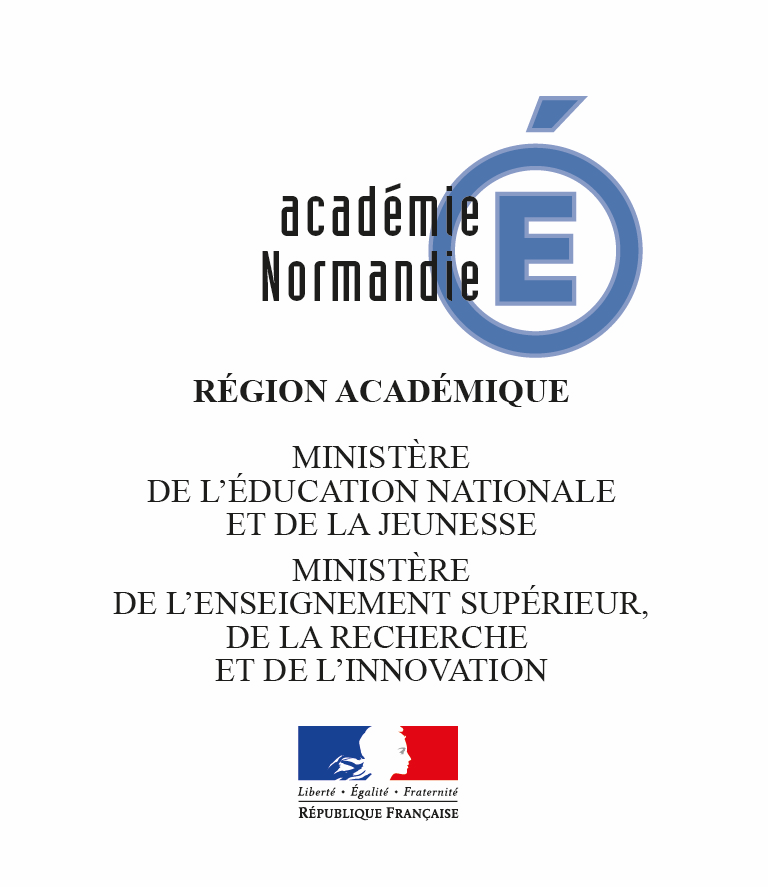 2020 - 2025Action(s) envisagée(s)Action(s) envisagée(s)Action(s) envisagée(s)Action(s) envisagée(s)Descriptif de l’actionNiveau(x) de classeDurée envisagéeCritères d'évaluationAction(s) envisagée(s)Action(s) envisagée(s)Action(s) envisagée(s)Action(s) envisagée(s)Descriptif de l’actionNiveau(x) de classeDurée envisagéeCritères d'évaluationAction(s) envisagée(s)Action(s) envisagée(s)Action(s) envisagée(s)Action(s) envisagée(s)Descriptif de l’actionNiveau(x) de classeDurée envisagéeCritères d'évaluation